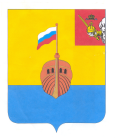 РЕВИЗИОННАЯ КОМИССИЯ ВЫТЕГОРСКОГО МУНИЦИПАЛЬНОГО РАЙОНА162900, Вологодская область, г. Вытегра, пр. Ленина, д.68тел. (81746)  2-22-03,  факс (81746) ______,       e-mail: revkom@vytegra-adm.ruЗАКЛЮЧЕНИЕна отчет об исполнении бюджета сельского поселения Анхимовское за 9 месяцев 2023 года    31.10.2023                                                                                         г. ВытеграЗаключение Ревизионной комиссии Вытегорского муниципального района к отчету об исполнении бюджета сельского поселения Анхимовское (далее – бюджет поселения) за 9 месяцев 2023 года подготовлено в соответствии с требованиями Бюджетного кодекса Российской Федерации, Положения о Ревизионной комиссии Вытегорского муниципального района.Анализ поступлений и фактического расходования бюджетных средств, произведён по данным отчёта об исполнении бюджета поселения за 9 месяцев 2023 года, утвержденного постановлением Администрации сельского поселения Анхимовское от 24.10.2023 г. № 67. Бюджет поселения на 2023 год утверждён решением Совета сельского поселения Анхимовское от 14.12.2022 года № 16 «О бюджете сельского поселения Анхимовское на 2023 год и плановый период 2024 и 2025 годов» по доходам в сумме 6884,6 тыс. рублей, по расходам в сумме 6884,6 тыс. рублей. Бюджет принят без дефицита.Исполнение основных характеристикЗа 9 месяцев 2023 года в решение о бюджете изменения вносились 4 раза (решения от 08.02.2023 № 23, 21.04.2023 № 34, 08.06.2023 № 38, 24.08.2023 № 49). В результате внесенных изменений плановые показатели бюджета поселения по доходам составили 7480,4 тыс. рублей (+ 595,8 тыс. рублей, или 8,7 %), по расходам составили 7724,7 тыс. рублей (+840,1 тыс. рублей, или 12,2 %). Дефицит бюджета утвержден в сумме 244,3 тыс. рублей.   За отчетный период 2023 года в доход бюджета поселения поступило 4670,6 тыс. рублей, что составило 62,4 % от годового прогнозного плана. Расходы исполнены в сумме 5003,2 тыс. рублей, или на 64,8 % от годовых значений.По итогам 1 полугодия 2023 года сформировался дефицит бюджета поселения в сумме 332,6 тыс. рублей. Доходы бюджета поселенияАнализ исполнения доходной части бюджета поселения за 9 месяцев 2023 года представлен в таблице:(тыс. рублей)За 9 месяцев 2023 года в бюджет поселения поступило налоговых и неналоговых доходов в сумме 380,7 тыс. рублей, что составило 20,5 % от плана на год, в том числе за 3 квартал поступило 181,4 тыс. рублей что больше на 59,9 тыс. рублей чем за 2 квартал и на 104,0 тыс. рублей больше чем за 1 квартал.  Налоговые доходы поступили в сумме 380,3 тыс. рублей, или на 29,4 % от годового уточнённого плана, в том числе за 3 квартал поступило 181,4 тыс. рублей. Налоговые доходы составили:- земельный налог в сумме 209,0 тыс. рублей, или 25,2 % от плана на 2023 год, в том числе: земельный налог с организаций – 126,9 тыс. рублей, или 26,8 % от годового плана, земельный налог с физических лиц – 82,1 тыс. рублей, или 23,1 % от годового плана. По сравнению с аналогичным периодом 2022 года земельного налога поступило меньше на 117,0 тыс. рублей, или на 35,9 %; - налог на имущество физических лиц в сумме 63,9 тыс. рублей (21,2 % от плана на год), что на 31,8 тыс. рублей больше, чем в аналогичном периоде 2022 года;- налог на доходы физических лиц в сумме 106,9 тыс. рублей (67,2 % от плана на 2023 год), что меньше на 4,5 тыс. рублей чем за 9 месяцев 2022 года; - доходы от поступления государственной пошлины составили 0,5 тыс. рублей (16,7 % от плана на 2023 год). По сравнению с аналогичным периодом 2022 года налоговых доходов поступило на 90,2 тыс. рублей, или на 19,2 % меньше, что обусловлено снижением поступлений доходов по земельному налогу с организаций (- 144,2 тыс. рублей, или 53,2 %).Неналоговые доходы в доходной части бюджета поселения составили 0,4 тыс. рублей, или 0,1 % к уточненному плану. Неналоговые доходы поступили в 1 квартале. Представлены доходами, получаемыми в виде арендной платы за земельный участок (поступление данного вида неналоговых доходов не планировалось).  Запланированные доходы от продажи материальных активов в сумме 563,0 тыс. рублей в отчетном периоде 2023 года в бюджет поселения не поступали.            Доля налоговых и неналоговых доходов в общем объёме поступлений составила 8,2 %.          Безвозмездные поступления составили 4289,9 тыс. рублей, или 76,3 % от годовых плановых назначений, из них:        - дотации 3520,1 тыс. рублей, или 77,2 % от плана, в том числе:            дотации на поддержку мер по обеспечению сбалансированности бюджетов 842,3 тыс. рублей (75,0 % от плана),                дотации на выравнивание бюджетной обеспеченности 2677,8 тыс. рублей (77,9 % от планового показателя);        - субсидии 555,2 тыс. рублей, или 89,5 % от планового показателя (в 3 квартале не поступали), в том числе: субсидии на организацию уличного освещения - 268,2 тыс. рублей, или 80,4 % от плана (освоены на 70,1 % от суммы поступившей субсидии), на реализацию проекта «Народный бюджет» - 287,0 тыс. рублей, или 100,0 % от плана (в отчетном периоде не освоены);        - субвенции 95,4 тыс. рублей, или 70,7 % от годового плана, в том числе:                на осуществление первичного воинского учета 95,4 тыс. рублей (71,7 % от плана на год), освоены в полном объеме;                единая субвенция бюджетам сельских поселений из бюджета субъекта Российской Федерации при годовом плановом показателе 2,0 тыс. рублей в первом полугодии не поступала;         – иные межбюджетные трансферты 68,2 тыс. рублей, или 25,0 % от годового плана, в том числе: на финансирование мероприятий в части содержания контейнерных площадок и мест накопления ТКО на территории поселения - 68,2 тыс. рублей, или 25,0 % от плана (освоены на 100,0 % от суммы поступивших трансфертов);         - безвозмездные поступления от негосударственных организаций 10,0 тыс. рублей (поступление не планировалось);         – прочие безвозмездные поступления 41,0 тыс. рублей, или 113,9 % от годового плана.                 По сравнению с аналогичным периодом 2022 года безвозмездных поступлений поступило меньше на 504,0 тыс. рублей, или на 10,5 % за счет снижения поступлений субсидий на 262,8 тыс. рублей, иных межбюджетных трансфертов на 268,2 тыс. рублей.           Доля безвозмездных поступлений в общем объеме доходов поселения составила 91,8 %.       Общий размер поступлений за 9 месяцев текущего года сократился по сравнению с аналогичным периодом прошлого года на 671,4 тыс. рублей, или на 12,6 % за счет снижения поступления налоговых и неналоговых доходов (-167,4 тыс. рублей), а также безвозмездных поступлений (- 504,0 тыс. рублей).  Анализ исполнения доходов бюджета сельского поселения Анхимовское по видам доходов за 9 месяцев 2023 года представлен в приложении 1 к Заключению.  3.  Расходы бюджета поселенияРасходы бюджета за 9 месяцев 2023 года составили 5003,2 тыс. рублей, или 64,8 % к годовым плановым назначениям, в том числе за 3 квартал исполнено на 1736,9 тыс. рублей.Анализ исполнения расходной части бюджета поселения за 9 месяцев 2023 года представлен в таблице:                                                                                                        (тыс. рублей)По разделу 01 «Общегосударственные вопросы» исполнение годового плана составило 63,4 %, или 2572,0 тыс. рублей. К аналогичному периоду прошлого года исполнение составило 91,5 %, расходы уменьшились на 238,6 тыс. рублей. Доля раздела в общих расходах бюджета составляет – 51,4 %.        По подразделу 0102 «Функционирование высшего должностного лица субъекта Российской Федерации и муниципального образования» расходы составили 504,4 тыс. рублей, или 62,7 % от годовых бюджетных назначений и 101,6 % к уровню аналогичного периода 2022 года (+7,7 тыс. рублей). Расходы направлены на содержание главы муниципального образования (выплаты заработной платы, включая уплату налогов и взносы в фонды).          По подразделу 0104 «Функционирование Правительства Российской Федерации, высших исполнительных органов государственной власти субъектов Российской Федерации, местных администраций» расходы составили 1812,7 тыс. рублей, или 62,8 % от плана.         Объем расходов, запланированный в проекте бюджета на оплату труда выборных должностных лиц местного самоуправления, осуществляющих свои полномочия на постоянной основе, муниципальных служащих, на 2023 год составит 2143,4 тыс. рублей, что соответствует нормативу 2189,0 тыс. рублей, установленному постановлением Правительства Вологодской области от 28 июля 2008 года № 1416 «Об утверждении норматива формирования расходов на оплату труда в органах местного самоуправления муниципальных образований области» (с изменениями). Расходы на оплату труда Главы и муниципальных служащих составили 1423,1 тыс. рублей, или 66,4 % от плана на год.          Расходы по данному подразделу составили:         - расходы на обеспечение деятельности органов местного самоуправления – 1772,4 тыс. рублей (62,6 % от годового плана), в том числе: расходы на выплаты персоналу – 1029,0 тыс. рублей, в том числе не являющимся муниципальными служащими 110,3 тыс. рублей, на закупку товаров, работ, услуг – 740,9 тыс. рублей, уплату налогов, сборов и иных платежей - 2,5 тыс. рублей;         - межбюджетные трансферты, перечисляемые в бюджет района на осуществление отдельных полномочий администрацией района в соответствии с заключенными соглашениями – 40,3 тыс. рублей (75,0 % от плана на год).       Расходы по осуществлению переданных отдельных полномочий субъекта в сумме 2,0 тыс. рублей в отчетном периоде не исполнены.         Бюджетные назначения по подразделу 0106 «Обеспечение деятельности финансовых, налоговых и таможенных органов и органов финансового (финансово-бюджетного) надзора» исполнены в сумме 199,6 тыс. рублей, или на 75,0 %. Расходы по данному подразделу были направлены на обеспечение отдельных полномочий за счет средств поселения в соответствии с заключенными соглашениями, в том числе: на обеспечение деятельности финансовых органов – 144,8 тыс. рублей, на обеспечение полномочий по внешнему контролю – 54,8 тыс. рублей.                              Расходы по подразделу 0113 «Другие общегосударственные вопросы» в отчетном периоде исполнены в сумме 55,3 тыс. рублей, или на 64,8 % от годового плана. Средства были направлены:       - на уплату взносов в Ассоциацию «Совет муниципальных образований Вологодской области» в сумме 6,1 тыс. рублей;       – на выполнение других обязательств государства в сумме 21,0 тыс. рублей (оплата работ по переводу контуров земельных участков в географические координаты – 16,0 тыс. рублей, оценка имущества – 5,0 тыс. рублей);       - на погашение задолженности по исполнительным листам в сумме 28,2 тыс. рублей (имущество казны), в том числе: оплата госпошлины – 2,4 тыс. рублей, оплата задолженности за потребленную теплоэнергию – 21,2 тыс. рублей, оплата задолженности по взносам на капитальный ремонт - 4,6 тыс. рублей.            За 9 месяцев 2023 года финансирование расходов из Резервного фонда администрации поселения не производилось.  По разделу 02 «Национальная оборона» исполнение годового планового показателя составило 71,7 %, или 95,4 тыс. рублей. К аналогичному периоду прошлого года исполнение составило 129,6 % (+21,8 тыс. рублей).        Расходы произведены по подразделу 0203 «Мобилизационная и вневойсковая подготовка» за счет субвенции из федерального бюджета на осуществление первичного воинского учета. Средства направлены на выплаты персоналу.          По разделу 03 Национальная безопасность и правоохранительная деятельность» расходы при плановом показателе на год 55,7 тыс. рублей в отчетном периоде не исполнены.        По разделу 05 «Жилищно-коммунальное хозяйство» расходы исполнены на 64,6 % от плана, что составило 1080,8 тыс. рублей. По сравнению с аналогичным периодом 2022 года объем расходов сократился на 343,5 тыс. рублей, или на 24,1 %.  Доля расходов в общем объеме расходов бюджета поселения составила 21,6 %.        Расходы исполнены по подразделу 0503 «Благоустройство» в рамках муниципальной программы «Развитие территории сельского поселения Анхимовское на 2021-2025 годы» (далее – Программы). Средства были направлены на:        - организацию уличного освещения в сумме 451,7 тыс. рублей (86,0 % от плана), в том числе за счет субсидии из областного бюджета – 264,2 тыс. рублей, исполнены в рамках Основного мероприятия Программы «Организация и обустройство систем уличного освещения населенных пунктов»;        – организацию и содержание мест захоронений в сумме 33,8 тыс. рублей (67,6 % от плана на год) исполнены в рамках Основного мероприятия Программы «Благоустройство и содержание кладбищ»;         - прочие мероприятия по благоустройству в сумме 317,1 тыс. рублей, или 51,5 % от плановых назначений. Исполнены в рамках Основного мероприятия Программы «Благоустройство территории сельского поселения»;        - мероприятия в части содержания контейнерных площадок и мест накопления ТКО на территории поселения в сумме 68,2 тыс. рублей (25,0 % от годового плана). Исполнены в рамках Основного мероприятия Программы «Благоустройство территории сельского поселения»;        - мероприятия по реализации проекта «Народный бюджет» в сумме 210,0 тыс. рублей, в том числе за счет субсидии из областного бюджета – 147,0 тыс. рублей, средств местного бюджета и пожертвований физических лиц и организаций (софинансирование) – 63,0 тыс. рублей.          По разделу 07 «Образование» расходы исполнены в сумме 2,8 тыс. рублей, или на 56,0 % от годового плана. Средства направлены на мероприятия для детей и молодежи (приобретение призов).  По разделу 08 «Культура, кинематография» исполнение расходов за 9 месяцев 2023 года составило 71,5 %, или 1030,4 тыс. рублей. К аналогичному периоду прошлого года исполнение составило 115,2 %. Доля расходов раздела в общих расходах бюджета составляет – 20,6 %. По подразделу 0801 «Культура» исполнены в сумме 930,4 тыс. рублей, или на 75,0 % от годового плана, расходы составили межбюджетные трансферты, перечисляемые в бюджет района на осуществление Администрацией района полномочий в сфере культуры по соглашению.         По подразделу 0804 «Другие вопросы в области культуры, кинематографии» расходы исполнены в сумме 100,0 тыс. рублей, или на 50,0 % от уточненного плана на год. Средства направлены на реализацию проекта «Народный бюджет», из них субсидия из областного бюджета – 70,0 тыс. рублей, средства местного бюджета и пожертвований физических лиц и организаций (софинансирование) – 30,0 тыс. рублей.  По разделу 10 «Социальная политика» расходы за отчетный период 2023 года исполнены в сумме 221,8 тыс. рублей, или на 66,7 % от плана на год. К аналогичному периоду прошлого года исполнение составило 100,0 %. Расходы исполнены по подразделу 01 «Пенсионное обеспечение». Средства направлены на доплаты к пенсии бывшим Главам поселения и муниципальным служащим.При годовом плановом показателе 30,0 тыс. рублей расходы по разделу 11 «Физическая культура и спорт» за отчетный период не исполнены. Расходы на социальную сферу составили 1255,0 тыс. рублей, или 25,1 % от общего объема расходов.        По сравнению с аналогичным периодом 2022 года объем расходов бюджета поселения уменьшился на 762,7 тыс. рублей, или на 13,2 % в том числе в виду отсутствия расходов по разделу 04 «Национальная экономика», составивших в 2022 году 336,4 тыс. рублей (исполнение полномочий по дорожной деятельности), уменьшения расходов в сфере благоустройства на 343,5 тыс. рублей, на общегосударственные вопросы на 238,6 тыс.рублей.    4. Реализация целевых программ.Бюджетом поселения на 2023 год и плановый период 2024 и 2025 годов предусмотрена реализация мероприятий 1 муниципальной программы «Развитие территории сельского поселения Анхимовское на 2021 – 2025 годы». Решением о бюджете (от 14.12.2022 № 16) на реализацию программной части бюджета предусмотрены бюджетные ассигнования в размере 1365,2 тыс. рублей, или 19,8 % от общего утвержденного объема расходов поселения. В отчетном периоде объем финансирования на реализацию мероприятий муниципальной программы увеличен на 343,4 тыс. рублей, или на 25,2 % и составил 1708,6 тыс. рублей, или 22,1 % от общего утвержденного объема расходов поселения. За 9 месяцев 2023 года в рамках программы исполнение бюджета составило 1083,6 тыс. рублей, или 63,4 % от уточненного плана на год.                                                                                                              (тыс. рублей)Расходы исполнены: по разделу 05 «Жилищно – коммунальное хозяйство» в сумме 1080,8 тыс. рублей, 07 «Образование» - 2,8 тыс. рублей.Доля программного финансирования в общих расходах поселения в отчетном периоде 2023 года составила 21,7 %. На реализацию мероприятий регионального проекта «Народный бюджет» предусмотрено финансирование в сумме 410,0 тыс. рублей. За 9 месяцев 2023 года финансирование мероприятий произведено на сумму 310,0 тыс. рублей, или на 75,6 % от годового плана, в том числе за счет средств субсидии из областного бюджета на 217,0 тыс. рублей, средств местного бюджета и пожертвований физических лиц и организаций (софинансирование) – 93,0 тыс. рублей.  Реализованы следующие проекты: в области благоустройства по обустройству прохода к общественному плотомою в п. Белоусово на сумму 200,0 тыс. рублей, в области культуры по приобретению мультимедийного комплекта для Захарьинского ДК в д. Боярское на сумму 100,0 тыс. рублей.   5.  Дефицит бюджета поселения.         Решением Совета сельского поселения Анхимовское от 14.12.2022 года № 16 «О бюджете сельского поселения Анхимовское на 2023 год и плановый период 2024 и 2025 годов» бюджет на 2023 год утвержден бездефицитный. В результате внесенных изменений в плановые показатели бюджета поселения по расходам дефицит бюджета поселения составил 244,3 тыс. рублей. Источниками финансирования дефицита бюджета являются изменение средств на счетах бюджета по состоянию на 01.01.2023 года. Размер дефицита соответствует требованиям, установленным пунктом 3 статьи 92.1 Бюджетного кодекса РФ.         По итогам исполнения бюджета за 9 месяцев 2023 года сложился дефицит бюджета в сумме 332,6 тыс. рублей. Дефицит местного бюджета может превысить ограничения, установленные настоящим пунктом, в пределах суммы указанных поступлений и снижения остатков средств на счетах по учету средств местного бюджета.           6. Анализ состояния дебиторской и кредиторской задолженности        Ревизионной комиссией ВМР проанализирована дебиторская и кредиторская задолженности по поселению по состоянию на 01.10.2023 года на основании форм 0503169 «Сведения по дебиторской и кредиторской задолженности».        Информация о динамике дебиторской задолженности по состоянию на 01.01.2023 года и 01.10.2023 года приведена в таблице:                                                                                                                     (тыс. рублей)       По состоянию на 01.10.2023 года объем дебиторской задолженности составил 13640,1 тыс. рублей и сократился по сравнению с показателем на 01.01.2023 года (15677,0 тыс. рублей) на 2036,9 тыс. рублей, или на 13,0 %. В структуре дебиторской задолженности по состоянию на 01.10.2023 года наибольший удельный вес занимают расчеты по доходам – 12341,4 тыс. рублей, или 90,5 %.        Объем дебиторской задолженности на 01.10.2023 года без учета задолженности по доходам составил 1298,7 тыс. рублей, что больше чем на начало года (113,6 тыс. рублей) на 1185,1 тыс. рублей. Рост в основном обусловлен перечислением авансами иных межбюджетных трансфертов из бюджета поселения в бюджет района по соглашениям на исполнение переданных полномочий.           Просроченная дебиторская задолженность состоит из задолженности по расчетам с плательщиками налогов (задолженность по доходам) и по состоянию на 01.10.2023 года составила 180,9 тыс. рублей (- 145,9 тыс. рублей к началу года).        Информация о динамике кредиторской задолженности по состоянию на 01.01.2023 года и 01.10.2023 года приведена в таблице:         По состоянию на 01.10.2023 года объем кредиторской задолженности составил 583,7 тыс. рублей и увеличился по сравнению с показателем на 01.01.2023 года (581,1 тыс. рублей) на 2,6 тыс. рублей, или на 0,4 %. В структуре кредиторской задолженности по состоянию на 01.10.2023 года наибольший удельный вес занимают расчеты по доходам – 376,4 тыс. рублей, или 64,5 %.         Объем кредиторской задолженности на 01.10.2023 года без учета задолженности по доходам составил 207,3 тыс. рублей, что больше чем на начало года (28,3 тыс. рублей) на 179,0 тыс. рублей. Увеличение кредиторской задолженности в целом произошло в первую очередь из-за увеличения задолженности по принятым обязательствам (+130,8 тыс. рублей).        Просроченная кредиторская задолженность отсутствует.                   Выводы и предложения.                 Бюджет сельского поселения Анхимовское за 9 месяцев 2023 года выполнен по доходам на сумму 4670,6 тыс. рублей, или на 62,4 % от годового плана, расходы исполнены на сумму 5003,2 тыс. рублей, или на 64,8 % от плана, установленного на текущий год.        Бюджет поселения исполнен с дефицитом в сумме 332,6 тыс. рублей.           Плановые показатели по доходам, расходам и источникам финансирования дефицита бюджета поселения в отчете об исполнении бюджета за 9 месяцев соответствуют плановым показателям, утвержденным решением о бюджете.         Общий размер поступлений за 9 месяцев текущего года сократился по сравнению с аналогичным периодом прошлого года на 671,4 тыс. рублей, или на 12,6 %. По сравнению с аналогичным периодом 2022 года общий объем расходов бюджета поселения уменьшился на 762,7 тыс. рублей, или на 13,2 %. Объем дебиторской задолженности на 01.10.2023 года без учета задолженности по доходам составил 1298,7 тыс. рублей, что больше чем на начало года (113,6 тыс. рублей) на 1185,1 тыс. рублей. Объем кредиторской задолженности на 01.10.2023 года без учета задолженности по доходам составил 207,3 тыс. рублей, что больше чем на начало года (28,3 тыс. рублей) на 179,0 тыс. рублей.Ревизионная комиссия Вытегорского муниципального района предлагает: активизировать работу по собираемости имущественных налогов, принять меры к сокращению кредиторской задолженности Аудитор  Ревизионной комиссии                                                                   О. Е. Нестерова      Наименование показателяИсполнено на01.10.20222023 год2023 год2023 годНаименование показателяИсполнено на01.10.2022Уточненныйгодовой планИсполнено на     01.10.2023% исполнения к годовому плану, %Доходы бюджета - итого5342,07480,44670,662,4Налоговые доходы470,51293,0380,329,4Неналоговые доходы77,6563,00,40,1Налоговые и неналоговые доходы548,11856,0380,720,5Безвозмездные поступления 4793,95624,44289,976,3Дотации3490,24560,13520,177,2Субсидии818,0620,5555,289,5Субвенции73,6135,095,470,7Иные межбюджетные трансферты336,4272,868,225,0Безвозмездные поступления от негосударственных организаций0,010,0-Прочие безвозмездные поступления80,036,041,0113,9Возврат остатков субсидий, субвенций и иных межбюджетных трансфертов, имеющих целевое назначение-4,30,00,0-Наименование показателяИсполненона 01.10.20222023 год2023 год2023 годНаименование показателяИсполненона 01.10.2022Уточненный годовойпланИсполнено на01.10.2023Процент исполненияк годовому плануРасходы бюджета - ВСЕГО5765,97 724,75003,264,8%01 Общегосударственные вопросы2810,64 054,22572,063,4%02 Национальная оборона 73,6133,095,471,7%03 Национальная безопасность и правоохранительная деятельность 0,055,70,00,0%04 Национальная экономика336,40,00,0-05 Жилищно-коммунальное хозяйство1424,31 673,61080,864,6%07 Образование 2,95,02,856,0%08 Культура, кинематография894,61 440,51030,471,5%10 Социальная политика 221,8332,7221,866,7%11 Физическая культура и спорт1,730,00,00,0%Результат (- дефицит, + профицит)-423,9-244,3-332,6Наименование муниципальной программы, основного мероприятия Утверждено на 2023 год Исполнено за 9 месяцев 2023 года % исполнения Удельный вес в общем объеме расходов поселенияМуниципальная программа «Развитие территории сельского поселения Анхимовское на 2021 – 2025 годы»1708,61083,663,4%21,7%Основное мероприятие «Организация и обустройство систем уличного освещения населенных пунктов»525,1451,786,0%9,0%Основное мероприятие «Благоустройство и содержание кладбищ»50,033,867,6%0,7%Основное мероприятие «Благоустройство территории сельского поселения»1098,5595,354,2%11,9%Основное мероприятие «Организация и проведение мероприятий по направлениям молодежной политики»5,02,856,0%0,1%Основное мероприятие «Организация и проведение мероприятий в сфере физической культуры и спорта»30,00,00,0%0,0%Наименование и номер балансового счета по учету дебиторской задолженностиОтчетные данные на 01.01.2023Дебиторская задолженность на 01.10.2023Изменения за отчетный период1234=3-2Расчеты по доходам 1 205 00 00015563,412341,4-3222,0Расчеты по выданным авансам 1 206 00 00082,51269,6+1187,1Расчеты по платежам в бюджеты 1 303 00 00031,129,1-2,0Итого 15677,013640,1-2036,9Наименование и номер балансового счета по учету кредиторской задолженностиОтчетные данные на 01.01.2023Кредиторская задолженность на 01.10.2023Изменения за отчетный период1234=3-2Расчеты по доходам 1 205 00 000552,8376,4- 176,4Расчеты по принятым обязательствам 1 302 00 00028,3159,1+ 130,8Расчеты по платежам в бюджеты 1 303 00 0000,048,2+ 48,2Итого 581,1583,7+2,6